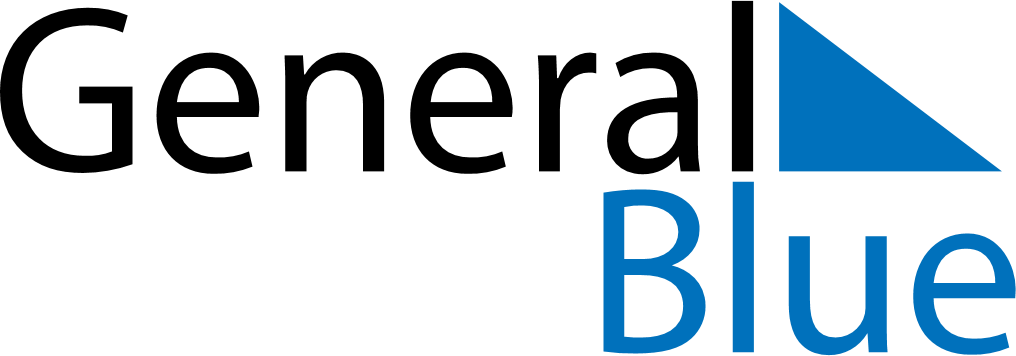 Weekly CalendarDecember 27, 2027 - January 2, 2028Weekly CalendarDecember 27, 2027 - January 2, 2028MondayDec 27MondayDec 27TuesdayDec 28WednesdayDec 29WednesdayDec 29ThursdayDec 30FridayDec 31FridayDec 31SaturdayJan 01SundayJan 02SundayJan 02My Notes